So unterschiedlich Filme sind, so unterschiedlich sind auch ihre Plakate. Überprüfen Sie, wie gut Sie die Sprache von Filmplakaten entschlüsseln können! Dazu stehen fünf Filmtypen mit jeweils zwei bis drei Plakatbeispielen zur Auswahl:KinderfilmeBIBI & TINA – TOHUWABOHU TOTAL von Detlev BuckRETTET RAFFI! von Arend AgtheDIE HÄSCHENSCHULE – JAGD NACH DEM GOLDENEN EI von Ute von Münchow-PohlKomödienMARIA, IHM SCHMECKT’S NICHT von Neele Leana VollmarMÄNGELEXEMPLAR von Laura LackmannWILLKOMMEN BEI DEN HARTMANNS von Simon Verhoeven
HorrorfilmeTHE BOY von William Brent BellTHE VISIT von M. Night ShyamalanScience-Fiction-FilmeEX MACHINA von Alex GarlandARRIVAL von Denis Villeneuve
Dokumentarfilme 10 MILLIARDEN – WIE WERDEN WIR ALLE SATT? von Valentin ThurnNICHT OHNE UNS! von Sigrid KlausmannDEMOCRACY – IM RAUSCH DER DATEN von David Bernet
Arbeitsschritte:Arbeiten Sie in Zweierteams. Überlegen Sie, mit welchem der fünf Filmtypen Sie sich beschäftigen wollen. Jede Kategorie soll von wenigstens einem Zweierteam bearbeitet werden.Notieren Sie zunächst in Stichworten, was Sie schon über das jeweilige Genre/die jeweilige Gattung wissen und was Sie für eine Plakatgestaltung für wichtig halten: Wer ist die Zielgruppe, wie könnte man sie ansprechen, welche Bildelemente könnten wichtig sein?Informieren Sie sich im Internet (etwa bei www.kinofenster.de oder www.filmportal.de) über die beiden ausgewählten Filme. Fassen Sie Ihre Informationen jeweils in einem kurzen Steckbrief zusammen.Ergänzen Sie Ihre Überlegungen aus Punkt 2): Welche Figuren, welche Handlungselemente, welche Schauplätze sollten auf dem Plakat zu sehen sein? Welche Atmosphäre sollte es vermitteln?Untersuchen Sie nun die beiden Plakate und/oder Blu-Ray-Cover zu Ihren Filmen. Achten Sie auf die im Kasten unten angegebenen Punkte.Vergleichen Sie die Plakatauswertung mit Ihren eigenen Überlegungen. Bewerten Sie die Plakate: Was spricht Sie an, was würden Sie anders lösen? Präsentieren Sie Ihre Ergebnisse vor der Klasse.Kinderfilme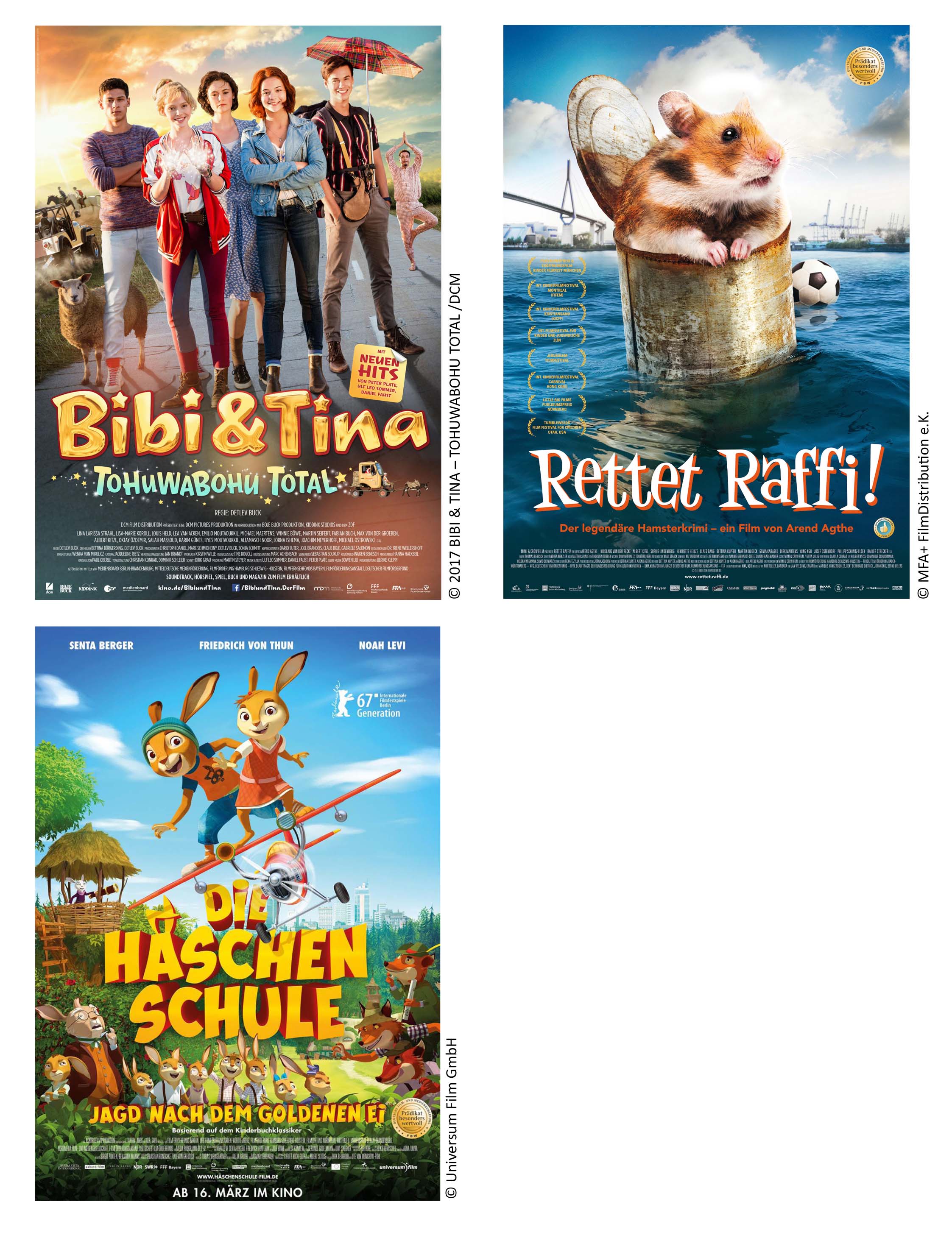 Komödien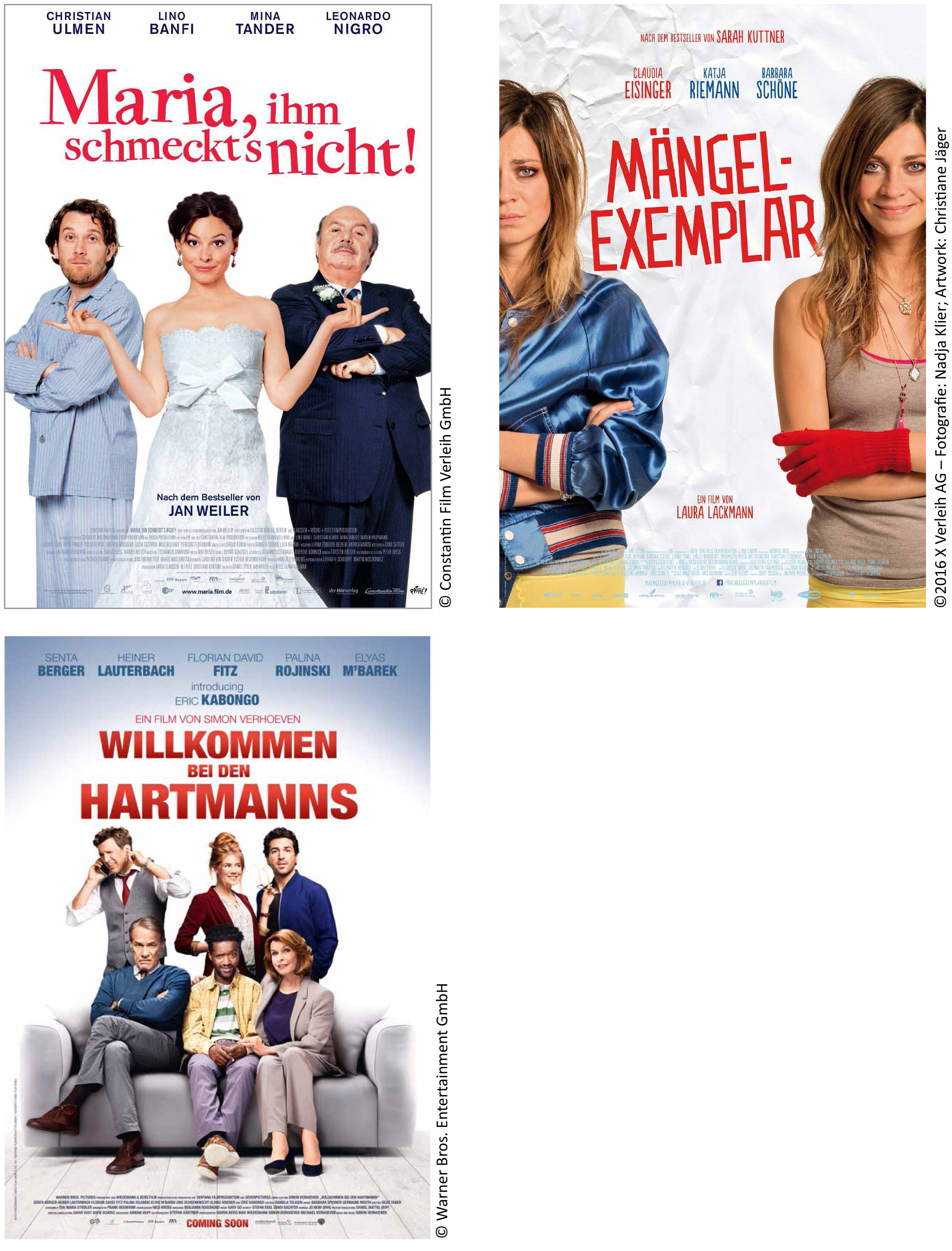 Horrorfilme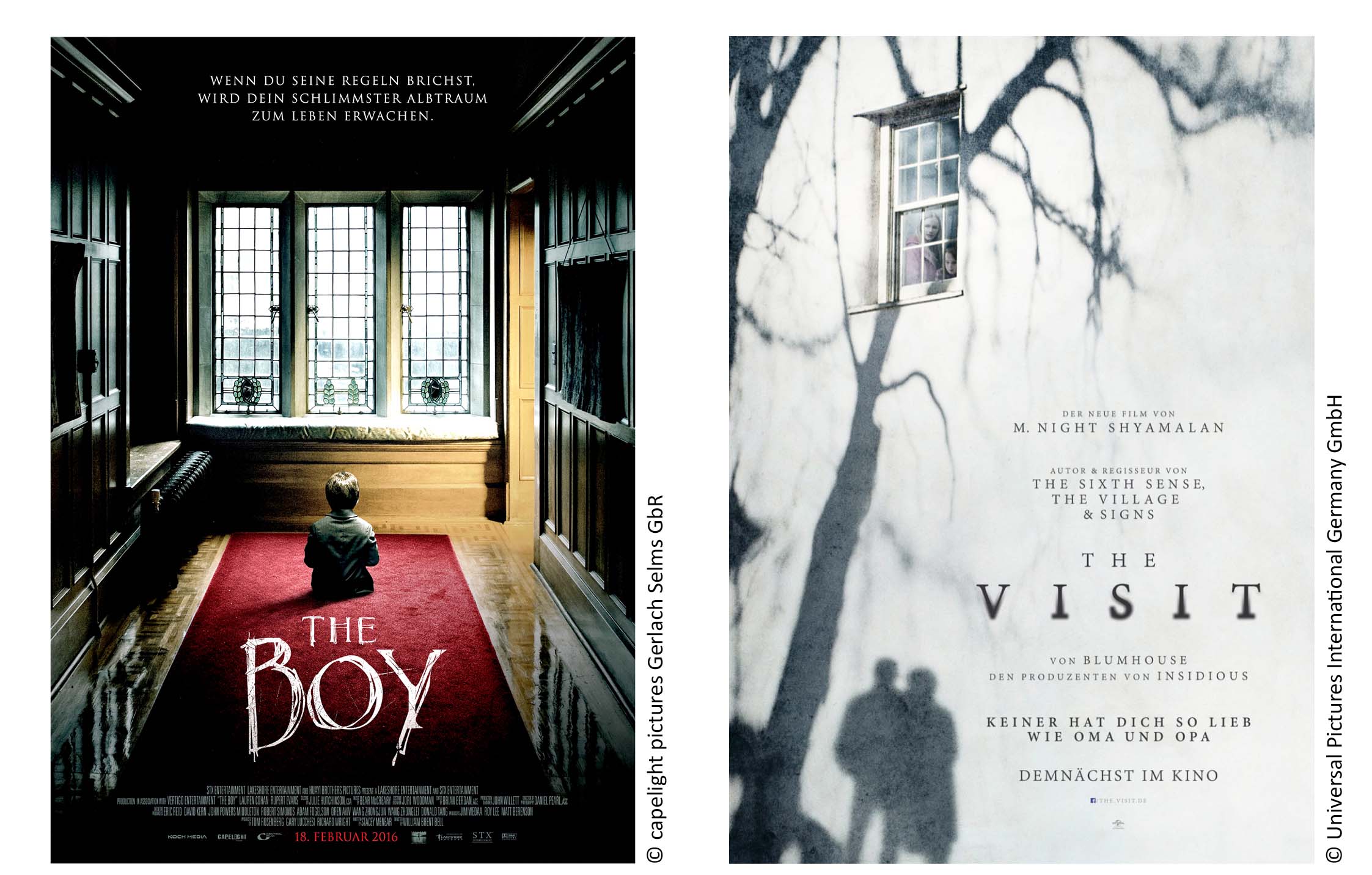 Science-Fiction-Filme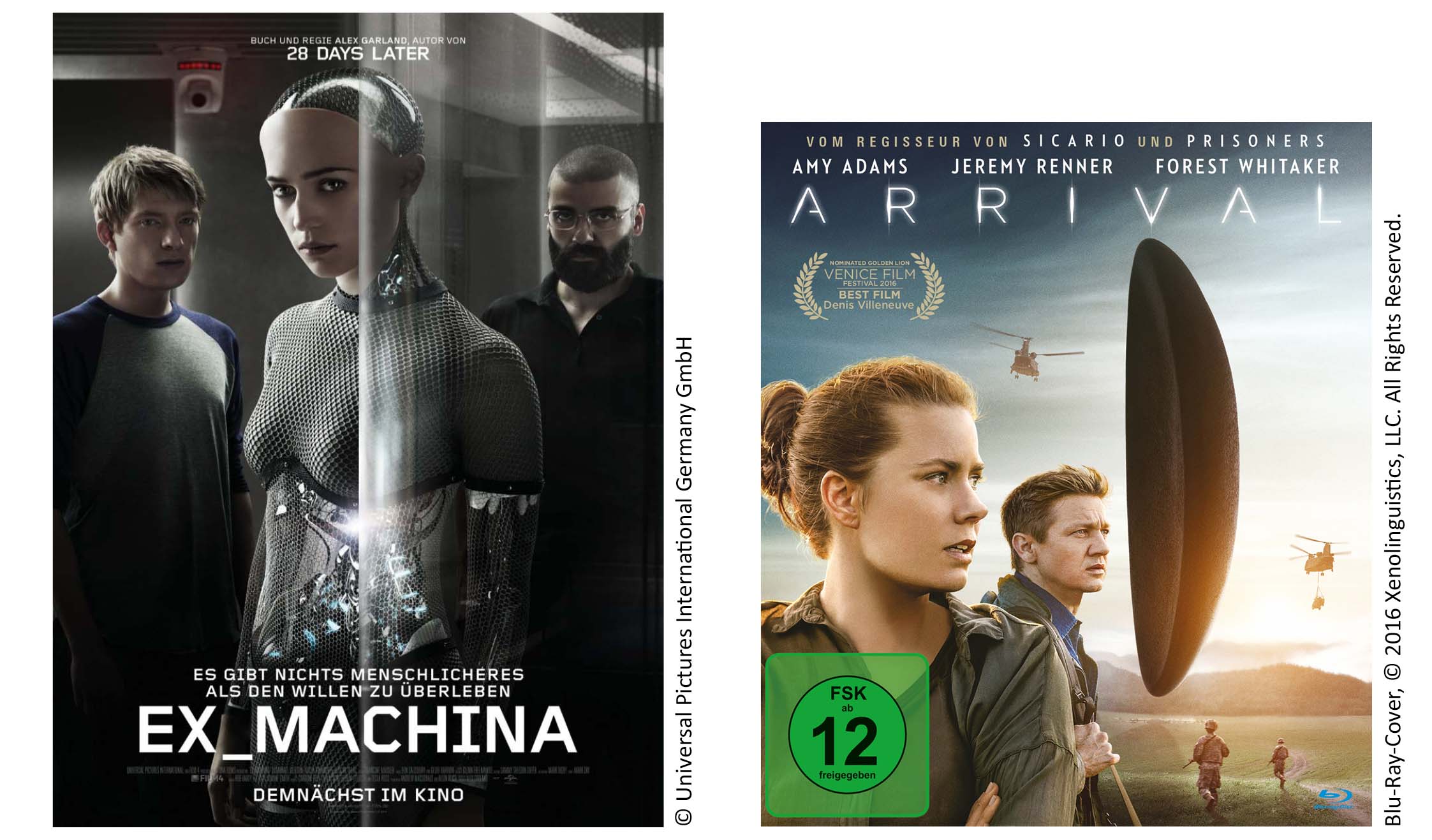 5)  Dokumentarfilme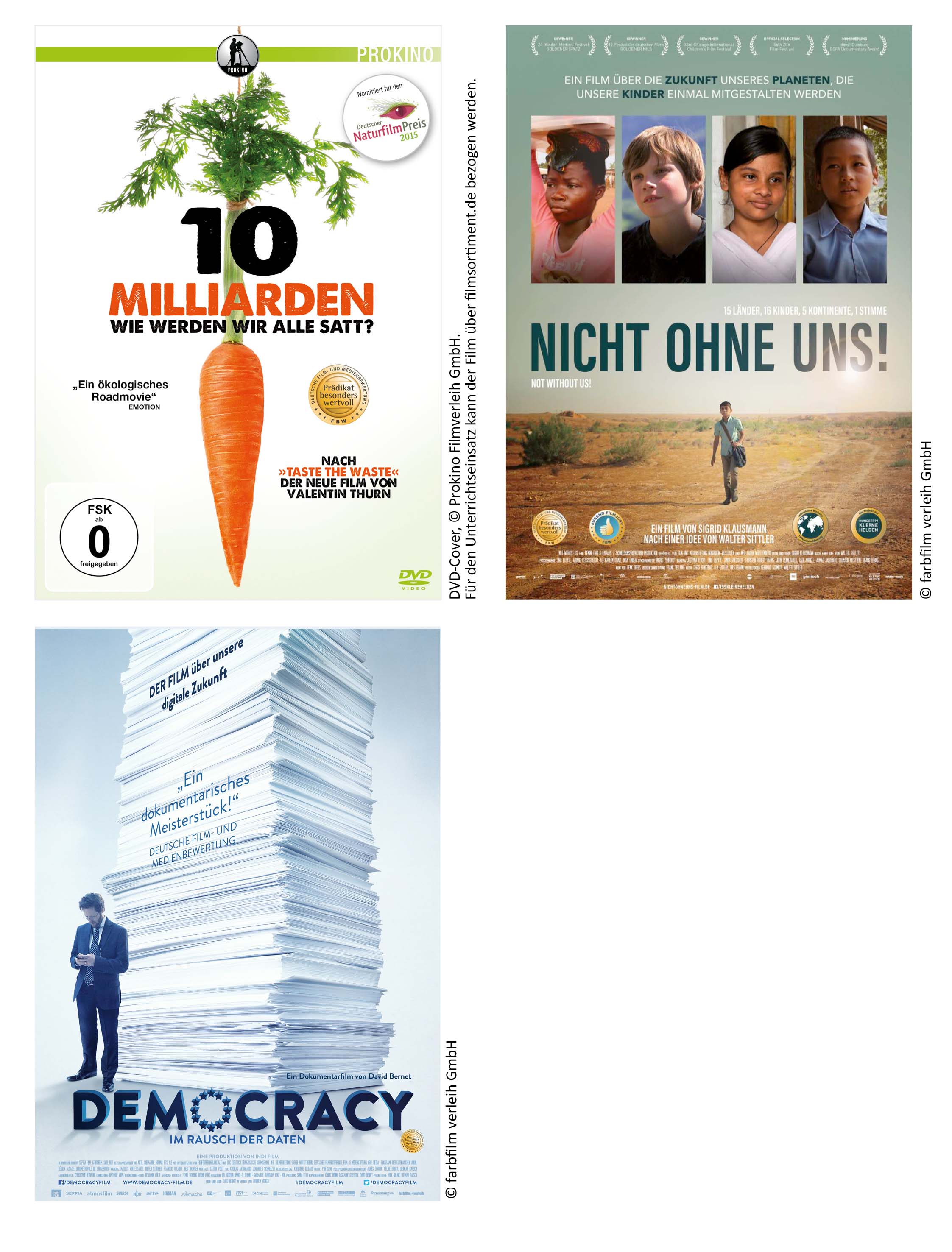 